Sample Assessment Outline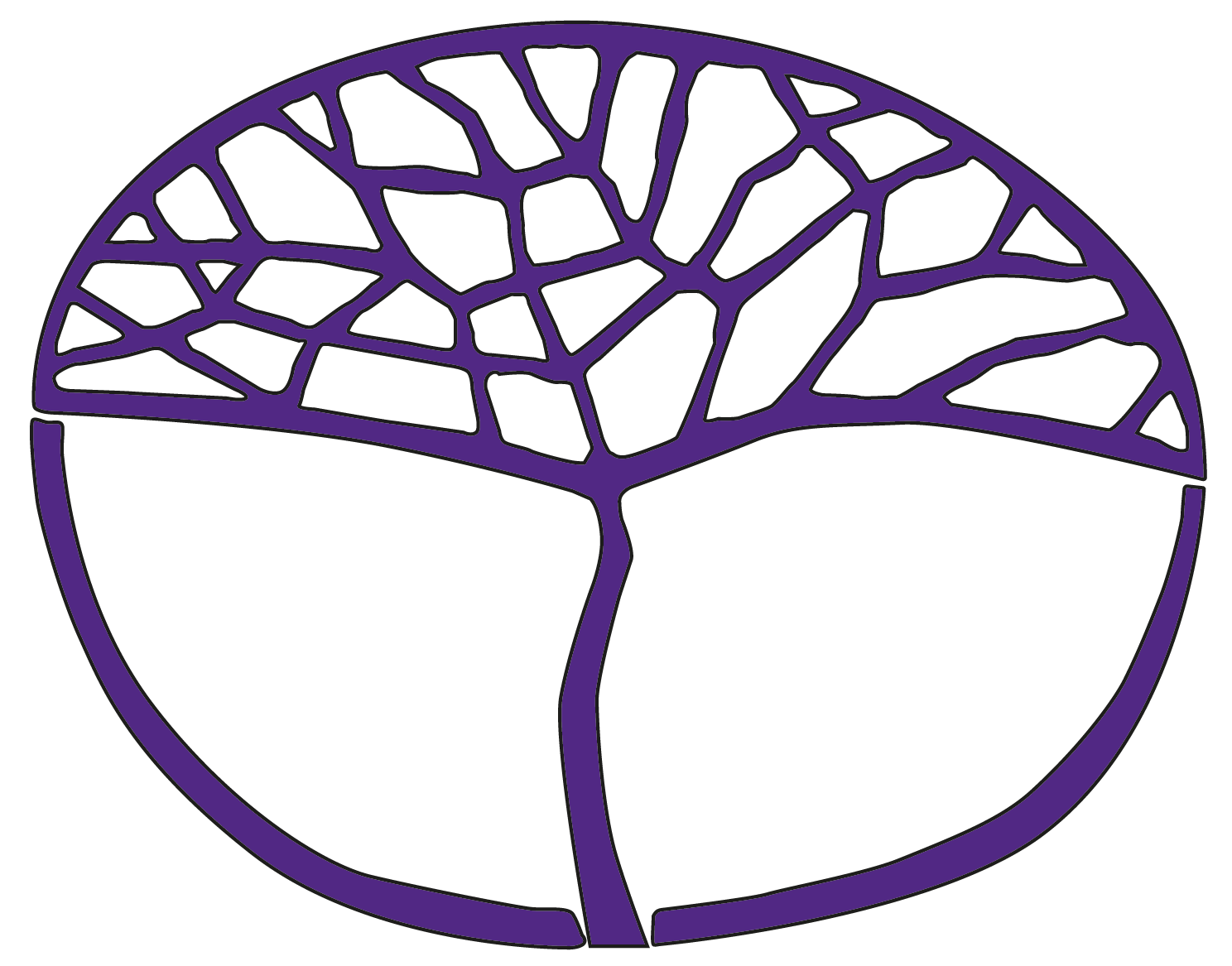 Earth and Environmental Science General Year 11Copyright© School Curriculum and Standards Authority, 2014This document – apart from any third party copyright material contained in it – may be freely copied, or communicated on an intranet, for non-commercial purposes in educational institutions, provided that the School Curriculum and Standards Authority is acknowledged as the copyright owner, and that the Authority’s moral rights are not infringed.Copying or communication for any other purpose can be done only within the terms of the Copyright Act 1968 or with prior written permission of the School Curriculum and Standards Authority. Copying or communication of any third party copyright material can be done only within the terms of the Copyright Act 1968 or with permission of the copyright owners.Any content in this document that has been derived from the Australian Curriculum may be used under the terms of the Creative Commons Attribution-NonCommercial 3.0 Australia licenceDisclaimerAny resources such as texts, websites and so on that may be referred to in this document are provided as examples of resources that teachers can use to support their learning programs. Their inclusion does not imply that they are mandatory or that they are the only resources relevant to the course.Sample assessment outlineEarth and Environmental Science – General Year 11Unit 1 and Unit 2Assessment type (from syllabus)Assessment 
type weighting 
(from syllabus)Assessment task weightingWhen/due date/start and submission dateAssessment taskInvestigation40%6%Semester 1Week 7Task 3: Investigating the properties of mineralsInvestigation40%10%Semester 1Week 12Task 4: Field trip report: Sedimentary rock formations (e.g. Cottesloe limestones, see A Field Guide to Perth and Surrounds, by J. A. Bunting and ESWA)Investigation40%8%Semester 1Week 14Task 5: Investigation of soil wettabilityInvestigation40%10%Semester 2Week 5Task 7: Field investigation of an ecosystem Investigation40%6%Semester 2 Week 10Task 10: Investigation of the properties of water – turbidity, nitrates, phosphates, pH, dissolved oxygenExtended task20%8%Semester 1Week 5Task 1: Construct a seismographExtended task20%12%Semester 2Week 6Task 8: Presentation on a WA biodiversity hotspot. Research an area in WA and present as an oral presentation or multimedia presentationTest40%10%Semester 1Week 6Task 2: Test on Earth’s structure, plate tectonics, earthquakes, volcanoesTest40%10%Semester 1 Week 16Task 6: Test on minerals, rocks, formation of sedimentary rocks, soilsTest40%10%Semester 2Week 7Task 9: Test on requirements of ecosystems, sustainable ecosystemsTest40%10%Semester 2Week 16Task 11: Test on biogeochemical cycles, water cycle, water resources, land useTotal100%100%